USNESENÍ	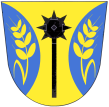 z 29. zasedání ZO Oldřichovice – 26.6.20171/26062017ZO schvaluje program zasedání a bere na vědomí kontrolu usnesení z 28. zasedání ZO2/26062017ZO schvaluje nechat provést diagnostiku vozovky v lokalitě Ohrada 3/26062017ZO závěrečný účet obce za rok 2016 – bez výhrad4/26062017ZO schvaluje účetní závěrku obce 2016 – bez výhrad5/26062017ZO schvaluje rozpočtové opatření č. 2/20176/26062017ZO schvaluje stanovy společnosti VaK Zlín, a.s. včetně zapracovaných úprav města Otrokovice7/26062017ZO schvaluje firmu Alfing Zlín, spol. s.r.o. Zlín-Malenovice pro vyhotovení změny č. 1 územního plánu Oldřichovice a pověřuje starostku obce k podepsání Smlouvy o dílo s vybranou firmou8/26062017ZO schvaluje finanční příspěvek ve výši Kč 1.000,- na turnaj v malé kopané – Memoriál Fr. Samsonka9/26062017ZO schvaluje finanční příspěvek ve výši Kč 2.000,- na květinovou výzdobu a nákup mulčovací kůry na úpravu okolí kostela při příležitosti 20. výročí od posvěcení 10/26062017ZO schvaluje cenovou nabídku RRA VM na zajištění kompletních činností spojených s přípravou a vyřízením žádosti o dotaci k projektu „Odkanalizování obce Oldřichovice“Marie Bartková, v.r., starostka 				Ing. David Neulinger, v.r., místostarosta